NGPF Activity Bank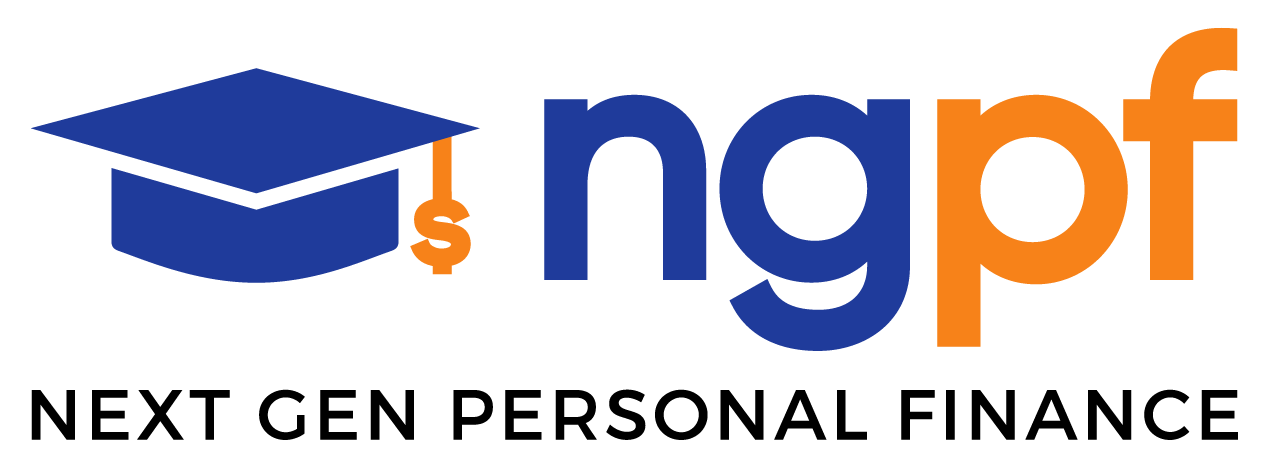 Buying a HouseRESEARCH: Finding the Right HouseWhen searching for a home, everyone’s needs, wants and finances are different. In this activity, act as a real estate agent for three clients.  Review their profile, advise them on a reasonable price range for homes, and help them find the home of their dreams!Part I: Sarah JohnsonYour first client is Sarah Johnson.  Use the Freddie Mac affordability calculator to estimate the price of homes that Sarah can afford.  Enter income, monthly debt, and down payment.  For the interest rate, visit Bankrate and enter the National Average rate for today.  Use this interest rate for the remainder of the activity.Advise Sarah on a price for homes that she can afford.Search REALTOR for 2 to 3 potential homes that meet Sarah’s criteria.  If there are less than 3 homes available, begin removing criteria until homes are available.  Start with nice to have items, then must have items, and finally the total cost.
Advise Sarah on the criteria that you removed (if any) in order to find houses for her.  Include links for potential homes that she could look at.Part II: Carlie and Maria RodriguezYour second clients are Carlie and Maria Rodriguez.  Use the Freddie Mac affordability calculator to estimate the price of homes that Carlie and Maria can afford.  Enter income, monthly debt, and down payment and verify that the interest rate is correct.Advise Carlie and Maria on a price for homes that they can afford.Carlie and Maria's total income is higher than Sarah’s.  Why do they have a lower maximum home price?What other considerations might be important to Carlie and Julia because they have kids?Search REALTOR for 2 to 3 potential homes that meet Carlie and Maria’s criteria.  If there are less than 3 homes available, begin removing criteria until homes are available.  Start with nice to have items, then must have items, and finally the total cost.
Advise Carlie and Maria on the criteria that you removed (if any) in order to find houses for her.  Include links for potential homes that she could look at.Part III: Emily and David Li
Your final clients are Emily and David Li.
Use the Freddie Mac affordability calculator to estimate the price of homes that Emily and David can afford.  Enter income, monthly debt, and down payment and verify that the interest rate is correct.Advise Emily and David on a price for homes that they can afford.S earch REALTOR for 2 to 3 potential homes that meet Emily and David’s criteria.  If there are less than 3 homes available, begin removing criteria until homes are available.  Start with nice to have items, then must have items, and finally the total cost.
Advise Emily and David on the criteria that you removed (if any) in order to find houses for her.  Include links for potential homes that she could look at.Emily and David make double what Sarah from Part 1 makes.  Why are they not able to afford double the home price?Part IV: ReflectionDescribe the importance of compromise in the homebuying process and provide examples of how clients may need to adjust their expectations or criteria in order to find a suitable home within their budget.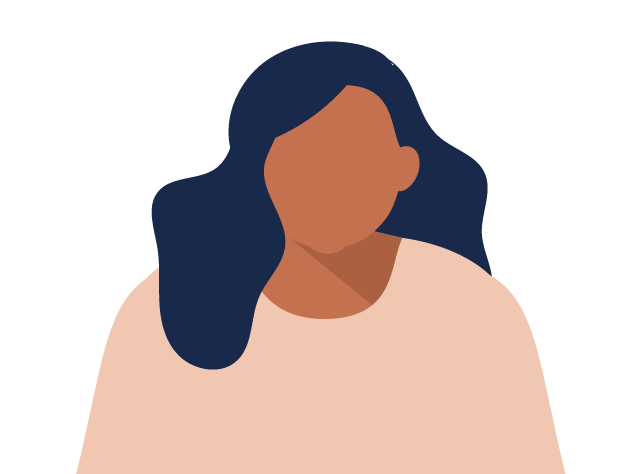 Meet Sarah JohnsonSarah makes $90,000 per yearSarah is single and does not have childrenSarah has $300 in monthly debtSarah has $40,000 saved for a down payment Must have itemsBe located in the province of AlbertaAt least 2 bedroomsBe at least 1500 square feet Nice to have itemsHas central air conditioningIs a single-story home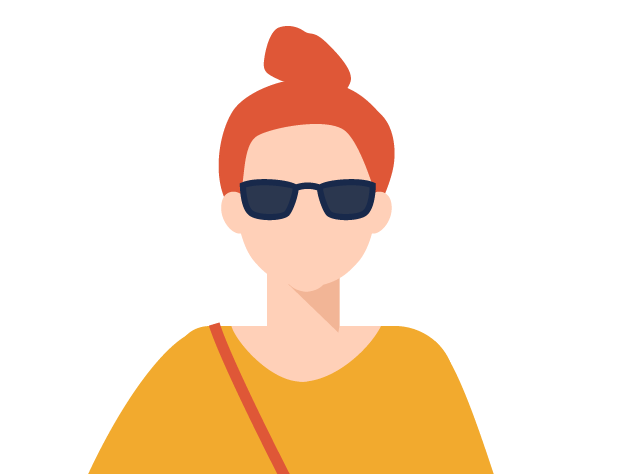 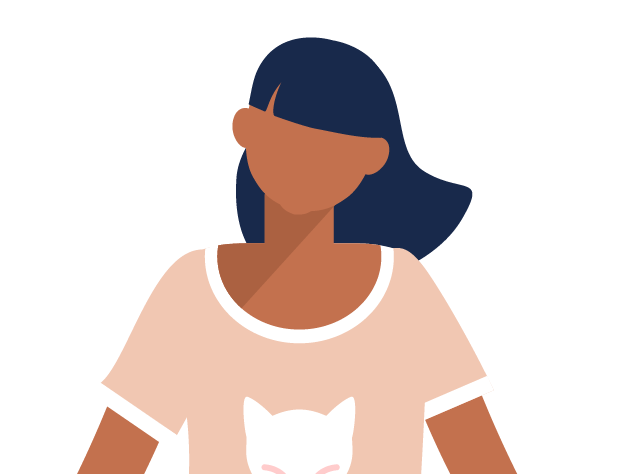 Meet Carlie and Maria RodriguezCarlie and Maria make a combined $120,000 per yearCarlie and Maria have 2 children, ages 5 and 7Carlie and Maria have a combined $950 in monthly debts	Carlie and Maria have $6,000 saved for a down paymentMust have itemsBe located in WinnipegAt least 3 bedroomsAt least 2 bathroomsNice to have itemsHas a backyard for the kids to play in At least 2000 square feet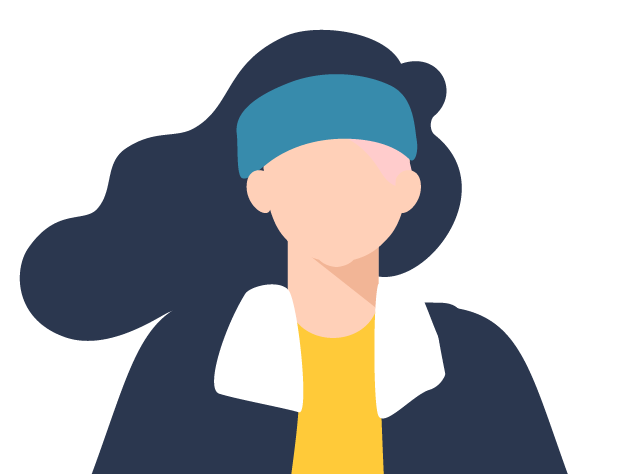 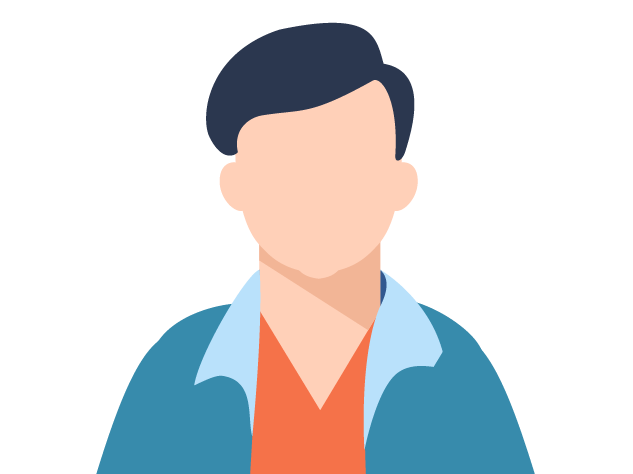 Meet Emily and David LiEmily and David make a combined $160,000 per yearEmily and David are married and have no childrenEmily and David have a combined $2,000 in monthly debts	Emily and David have $50,000 saved for a down paymentMust have itemsBe located in Ontario, near Toronto or Windsor where family members liveAt least 3 bedroomsHave a garageNice to have itemsHas a poolHas A/C